Квест-игра «В поисках пропавших эмоций»Коррекционно-развивающая деятельность в рамках программы «Коррекция и развитие эмоциональной сферы старших дошкольников средствами музыкального искусства в условиях сада комбинированного вида»Цель: сформировать целостные представления об эмоциях.Задачи: закрепление знаний об  эмоциях: радости, грусти, удивления, страха, злости. Коррекционная и профилактическая работа через отработку эмоций в   упражнениях. Воспитание дружеских отношений в совместной деятельности и в дальнейшем в жизни.Материалы и оборудование: волшебная палочка, 3 колокольчика (до, ми, си), карта в виде пазлов, пиктограммы эмоций, сундучок с замком, золотой ключик, дидактическая игра «Собери букет под музыку», обруч, медали, презентация, мультимедийный проектор, музыкальный центр,фортепиано, шумовые инструменты из бросового материала, игрушка Дракоши.Интеграция областей:Вход: Дети входят под музыку «Вместе весело шагать» (Или «Из чего наш мир состоит»). Выполнят движения в характере музыки.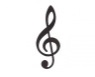 Педагог-психолог: Ребята, сегодня у нас гости. Давайте поздороваемся! (Играет на колокольчиках соль-ми-до)Распевка «Бубенчики»«Бубенчики звенят,Приветствуют всех нас,Звучит со всех сторон «Дин-дан-дон»-А ещё мы выполним упражнение «Подари улыбку» и подарим её нашим гостям. Дети в завершении упражнения воздушно, с помощью рук, посылают улыбки гостям. У нас сегодня квест-игра-А сейчас. Беру волшебную палочку. Волшебство начинается. Закройте все глаза. Вокруг себя я повернусь и в Азбуку настроения превращусь. Надевает корону  и накидку с эмоциями.Азбука настроения (превращенный педагог-психолог): Бывают чувства у зверей,У рыбок, птичек и людейВлияет без сомненияНа всех настроениеКто веселится, кто груститКто испугался, кто сердит Рассеет все сомнения Азбука настроения! Вспомним, с какими эмоциями мы познакомились. Радость, грусть, злость, страх, удивление. (с демонстрацией на экране)На экране или  появляется сказочный персонаж Злючка Колючка.Злючка Колючка: Я, Злючка Колючка, и мое хобби делать всем неприятности. (Делает движения на экран и все эмоции исчезают).  Я спрятала эмоции. И теперь, чтобы их Вам найти – нужно пройти  испытания. За каждое пройденное испытание вы будете получать пазл  карты, из которой узнаете, где прячется ключ от сундучка с сюрпризом. Успехов, Удачи! (убегает).Азбука настроения: Ребята и правда! Посмотрите какой-то сундучок! И там нас ждет сюрприз. Но, чтобы найти ключ нам надо собрать карту, угадав эмоции. Ребята, посмотрите на экран. Он пустой. Но на нем  будут возвращаться эмоции по мере выполнения заданий квест-игры Ребята, у нас будет много слуховой работы,  давайте вспомним о правилах группы. (С демонстрацией на экране или на картинке). Говорит тот, у кого в руках игрушка, умей выслушать, если хочешь высказаться  - подними руку, соблюдай тишину, и правило, которое мы придумаем на сегодня (Улыбайся! Или возьми с собой друга) 1-й квест. Собери букет под музыку. (Сделать на магнитной доске). Для выполнения этого задания создадим группу экспертов, которые будут оценивать - правильно ли выполнено задание квеста.Теплые тона: оранжевый, желтый, красный, коричневый Холодные: синий, сиреневый, голубой, фиолетовый.-Какая была музыка по характеру. Веселая  - чувство радости. Грустная –чувство грусти. (На экране появляются эмоция радости и грусти). Дети изображают эмоцию радости, грусти. За это получаете пазл- карты.2-й квест. Разгадай ребус.      ,, х    Слово страх. 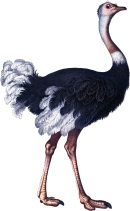 На экране – эмоция страха. (Игра «Бойтесь меня» или Танец козлят из к/ф «Волк и семеро козлят»). Дети изображают эмоцию в танце. Получаем 2-й пазл карты.3-й квест. Угадай мелодию. (Играю мелодию «Дракоши»). Беседа о том, что мы испытываем, когда видим что-то необычное. Дети изображают эмоцию удивления. Эмоция удивления. На экране появляется – удивление. Исполнения песни «Дракоша» Муз Е. Крылатова, Сл. А. УсачеваПолучаем 3-й пазл карты.4-й квест. Назови  композитора, который сочинил эту  музыку. Дети слушают  «Злюка». Вспомнить название.  Композитора (Кабалевский Д.Б.). Показываю портрет. На экране – эмоция злости. Упражнение «злые и добрые» кошечки или танец «Помирились».Получаем 4-й пазл карты.Складываем карту. Находим ключ. Открываем сундучок.1.Рефлексия эмоции. Педагог показывает эмоции. Дети называют. 2.Угадай инструмент. Дети отворачиваются и угадывают на слух. Исполняется оркестр с колокольчиками. (Или с бумагой).3.Медали за прохождение квеста.Рефлексия. Что нового узнал? Что понравилось? Где испытал трудности?